Dati per la raccolta delle informazioni di contesto CLASSE II PRIMARIAL’informativa privacy sul trattamento dei dati è disponibile sul sito istituzionale www.invalsi.it – “Area Prove” sezione “Normative e Privacy” oppure attraverso il seguente link https://invalsi-areaprove.cineca.it/index.php?get=static&pag=normativa”.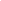 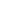 Indicare se lo studente ha frequentato l’asilo nido❑ Sì	❑ No	❑ Non disponibile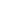 Indicare se lo studente ha frequentato la scuola dell’infanzia (scuola materna)❑ Sì	❑ No	❑ Non disponibile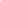 2Deve essere considerato “militare graduato” qualsiasi appartenente alle forze armate o alle forze dell’ordine non incluso nelle categorie ricomprese nel punto 3 o nel punto 5.NOME E COGNOME DELLO STUDENTE (codice SIDI a cura della segreteria) ________________________	_--------/-------/---------	F	Mgg	mm	aaaa   Dati per individuare correttamente lo studente dai dati MI	NOME E COGNOME DELLO STUDENTE (codice SIDI a cura della segreteria) ________________________	_--------/-------/---------	F	Mgg	mm	aaaa   Dati per individuare correttamente lo studente dai dati MI	NOME E COGNOME DELLO STUDENTE (codice SIDI a cura della segreteria) ________________________	_--------/-------/---------	F	Mgg	mm	aaaa   Dati per individuare correttamente lo studente dai dati MI	NOME E COGNOME DELLO STUDENTE (codice SIDI a cura della segreteria) ________________________	_--------/-------/---------	F	Mgg	mm	aaaa   Dati per individuare correttamente lo studente dai dati MI	NOME E COGNOME DELLO STUDENTE (codice SIDI a cura della segreteria) ________________________	_--------/-------/---------	F	Mgg	mm	aaaa   Dati per individuare correttamente lo studente dai dati MI	NOME E COGNOME DELLO STUDENTE (codice SIDI a cura della segreteria) ________________________	_--------/-------/---------	F	Mgg	mm	aaaa   Dati per individuare correttamente lo studente dai dati MI	NOME E COGNOME DELLO STUDENTE (codice SIDI a cura della segreteria) ________________________	_--------/-------/---------	F	Mgg	mm	aaaa   Dati per individuare correttamente lo studente dai dati MI	NOME E COGNOME DELLO STUDENTE (codice SIDI a cura della segreteria) ________________________	_--------/-------/---------	F	Mgg	mm	aaaa   Dati per individuare correttamente lo studente dai dati MI	NOME E COGNOME DELLO STUDENTE (codice SIDI a cura della segreteria) ________________________	_--------/-------/---------	F	Mgg	mm	aaaa   Dati per individuare correttamente lo studente dai dati MI	NOME E COGNOME DELLO STUDENTE (codice SIDI a cura della segreteria) ________________________	_--------/-------/---------	F	Mgg	mm	aaaa   Dati per individuare correttamente lo studente dai dati MI	NOME E COGNOME DELLO STUDENTE (codice SIDI a cura della segreteria) ________________________	_--------/-------/---------	F	Mgg	mm	aaaa   Dati per individuare correttamente lo studente dai dati MI	LA DOMANDA 1 PER L’ANNO SCOLASTICO IN CORSO SARA’ ELIMINATALA DOMANDA 1 PER L’ANNO SCOLASTICO IN CORSO SARA’ ELIMINATALA DOMANDA 1 PER L’ANNO SCOLASTICO IN CORSO SARA’ ELIMINATALA DOMANDA 1 PER L’ANNO SCOLASTICO IN CORSO SARA’ ELIMINATALA DOMANDA 1 PER L’ANNO SCOLASTICO IN CORSO SARA’ ELIMINATALA DOMANDA 1 PER L’ANNO SCOLASTICO IN CORSO SARA’ ELIMINATALA DOMANDA 1 PER L’ANNO SCOLASTICO IN CORSO SARA’ ELIMINATALA DOMANDA 1 PER L’ANNO SCOLASTICO IN CORSO SARA’ ELIMINATALA DOMANDA 1 PER L’ANNO SCOLASTICO IN CORSO SARA’ ELIMINATALA DOMANDA 1 PER L’ANNO SCOLASTICO IN CORSO SARA’ ELIMINATALA DOMANDA 1 PER L’ANNO SCOLASTICO IN CORSO SARA’ ELIMINATA1.	Ultima valutazione intermedia (es. I quadrimestre o ultimo trimestre concluso)1.	Ultima valutazione intermedia (es. I quadrimestre o ultimo trimestre concluso)1.	Ultima valutazione intermedia (es. I quadrimestre o ultimo trimestre concluso)1.	Ultima valutazione intermedia (es. I quadrimestre o ultimo trimestre concluso)1.	Ultima valutazione intermedia (es. I quadrimestre o ultimo trimestre concluso)1.	Ultima valutazione intermedia (es. I quadrimestre o ultimo trimestre concluso)1.	Ultima valutazione intermedia (es. I quadrimestre o ultimo trimestre concluso)1.	Ultima valutazione intermedia (es. I quadrimestre o ultimo trimestre concluso)1.	Ultima valutazione intermedia (es. I quadrimestre o ultimo trimestre concluso)1.	Ultima valutazione intermedia (es. I quadrimestre o ultimo trimestre concluso)1.	Ultima valutazione intermedia (es. I quadrimestre o ultimo trimestre concluso)voto scritto di italiano _ 	_ NON APPLICABILE 	_Alternative possibili: Senza voto scritto; 1; 2; 3; 4; 5; 6; 7; 8; 9; 10; Non classificato; Non disponibilevoto scritto di italiano _ 	_ NON APPLICABILE 	_Alternative possibili: Senza voto scritto; 1; 2; 3; 4; 5; 6; 7; 8; 9; 10; Non classificato; Non disponibilevoto scritto di italiano _ 	_ NON APPLICABILE 	_Alternative possibili: Senza voto scritto; 1; 2; 3; 4; 5; 6; 7; 8; 9; 10; Non classificato; Non disponibilevoto scritto di italiano _ 	_ NON APPLICABILE 	_Alternative possibili: Senza voto scritto; 1; 2; 3; 4; 5; 6; 7; 8; 9; 10; Non classificato; Non disponibilevoto scritto di italiano _ 	_ NON APPLICABILE 	_Alternative possibili: Senza voto scritto; 1; 2; 3; 4; 5; 6; 7; 8; 9; 10; Non classificato; Non disponibilevoto scritto di italiano _ 	_ NON APPLICABILE 	_Alternative possibili: Senza voto scritto; 1; 2; 3; 4; 5; 6; 7; 8; 9; 10; Non classificato; Non disponibilevoto scritto di italiano _ 	_ NON APPLICABILE 	_Alternative possibili: Senza voto scritto; 1; 2; 3; 4; 5; 6; 7; 8; 9; 10; Non classificato; Non disponibilevoto scritto di italiano _ 	_ NON APPLICABILE 	_Alternative possibili: Senza voto scritto; 1; 2; 3; 4; 5; 6; 7; 8; 9; 10; Non classificato; Non disponibilevoto scritto di italiano _ 	_ NON APPLICABILE 	_Alternative possibili: Senza voto scritto; 1; 2; 3; 4; 5; 6; 7; 8; 9; 10; Non classificato; Non disponibilevoto scritto di italiano _ 	_ NON APPLICABILE 	_Alternative possibili: Senza voto scritto; 1; 2; 3; 4; 5; 6; 7; 8; 9; 10; Non classificato; Non disponibilevoto scritto di italiano _ 	_ NON APPLICABILE 	_Alternative possibili: Senza voto scritto; 1; 2; 3; 4; 5; 6; 7; 8; 9; 10; Non classificato; Non disponibilevoto orale o unico di italiano 	_ NON APPLICABILE 	_Alternative possibili: 1; 2; 3; 4; 5; 6; 7; 8; 9; 10; Non classificato; Non disponibilevoto orale o unico di italiano 	_ NON APPLICABILE 	_Alternative possibili: 1; 2; 3; 4; 5; 6; 7; 8; 9; 10; Non classificato; Non disponibilevoto orale o unico di italiano 	_ NON APPLICABILE 	_Alternative possibili: 1; 2; 3; 4; 5; 6; 7; 8; 9; 10; Non classificato; Non disponibilevoto orale o unico di italiano 	_ NON APPLICABILE 	_Alternative possibili: 1; 2; 3; 4; 5; 6; 7; 8; 9; 10; Non classificato; Non disponibilevoto orale o unico di italiano 	_ NON APPLICABILE 	_Alternative possibili: 1; 2; 3; 4; 5; 6; 7; 8; 9; 10; Non classificato; Non disponibilevoto orale o unico di italiano 	_ NON APPLICABILE 	_Alternative possibili: 1; 2; 3; 4; 5; 6; 7; 8; 9; 10; Non classificato; Non disponibilevoto orale o unico di italiano 	_ NON APPLICABILE 	_Alternative possibili: 1; 2; 3; 4; 5; 6; 7; 8; 9; 10; Non classificato; Non disponibilevoto orale o unico di italiano 	_ NON APPLICABILE 	_Alternative possibili: 1; 2; 3; 4; 5; 6; 7; 8; 9; 10; Non classificato; Non disponibilevoto orale o unico di italiano 	_ NON APPLICABILE 	_Alternative possibili: 1; 2; 3; 4; 5; 6; 7; 8; 9; 10; Non classificato; Non disponibilevoto orale o unico di italiano 	_ NON APPLICABILE 	_Alternative possibili: 1; 2; 3; 4; 5; 6; 7; 8; 9; 10; Non classificato; Non disponibilevoto orale o unico di italiano 	_ NON APPLICABILE 	_Alternative possibili: 1; 2; 3; 4; 5; 6; 7; 8; 9; 10; Non classificato; Non disponibilevoto scritto di matematica _ 	_ NON APPLICABILE 	_Alternative possibili: Senza voto scritto; 1; 2; 3; 4; 5; 6; 7; 8; 9; 10; Non classificato; Non disponibilevoto scritto di matematica _ 	_ NON APPLICABILE 	_Alternative possibili: Senza voto scritto; 1; 2; 3; 4; 5; 6; 7; 8; 9; 10; Non classificato; Non disponibilevoto scritto di matematica _ 	_ NON APPLICABILE 	_Alternative possibili: Senza voto scritto; 1; 2; 3; 4; 5; 6; 7; 8; 9; 10; Non classificato; Non disponibilevoto scritto di matematica _ 	_ NON APPLICABILE 	_Alternative possibili: Senza voto scritto; 1; 2; 3; 4; 5; 6; 7; 8; 9; 10; Non classificato; Non disponibilevoto scritto di matematica _ 	_ NON APPLICABILE 	_Alternative possibili: Senza voto scritto; 1; 2; 3; 4; 5; 6; 7; 8; 9; 10; Non classificato; Non disponibilevoto scritto di matematica _ 	_ NON APPLICABILE 	_Alternative possibili: Senza voto scritto; 1; 2; 3; 4; 5; 6; 7; 8; 9; 10; Non classificato; Non disponibilevoto scritto di matematica _ 	_ NON APPLICABILE 	_Alternative possibili: Senza voto scritto; 1; 2; 3; 4; 5; 6; 7; 8; 9; 10; Non classificato; Non disponibilevoto scritto di matematica _ 	_ NON APPLICABILE 	_Alternative possibili: Senza voto scritto; 1; 2; 3; 4; 5; 6; 7; 8; 9; 10; Non classificato; Non disponibilevoto scritto di matematica _ 	_ NON APPLICABILE 	_Alternative possibili: Senza voto scritto; 1; 2; 3; 4; 5; 6; 7; 8; 9; 10; Non classificato; Non disponibilevoto scritto di matematica _ 	_ NON APPLICABILE 	_Alternative possibili: Senza voto scritto; 1; 2; 3; 4; 5; 6; 7; 8; 9; 10; Non classificato; Non disponibilevoto scritto di matematica _ 	_ NON APPLICABILE 	_Alternative possibili: Senza voto scritto; 1; 2; 3; 4; 5; 6; 7; 8; 9; 10; Non classificato; Non disponibilevoto orale o unico di matematica 	NON APPLICABILE _ 	_Alternative possibili: 1; 2; 3; 4; 5; 6; 7; 8; 9; 10; Non classificato; Non disponibilevoto orale o unico di matematica 	NON APPLICABILE _ 	_Alternative possibili: 1; 2; 3; 4; 5; 6; 7; 8; 9; 10; Non classificato; Non disponibilevoto orale o unico di matematica 	NON APPLICABILE _ 	_Alternative possibili: 1; 2; 3; 4; 5; 6; 7; 8; 9; 10; Non classificato; Non disponibilevoto orale o unico di matematica 	NON APPLICABILE _ 	_Alternative possibili: 1; 2; 3; 4; 5; 6; 7; 8; 9; 10; Non classificato; Non disponibilevoto orale o unico di matematica 	NON APPLICABILE _ 	_Alternative possibili: 1; 2; 3; 4; 5; 6; 7; 8; 9; 10; Non classificato; Non disponibilevoto orale o unico di matematica 	NON APPLICABILE _ 	_Alternative possibili: 1; 2; 3; 4; 5; 6; 7; 8; 9; 10; Non classificato; Non disponibilevoto orale o unico di matematica 	NON APPLICABILE _ 	_Alternative possibili: 1; 2; 3; 4; 5; 6; 7; 8; 9; 10; Non classificato; Non disponibilevoto orale o unico di matematica 	NON APPLICABILE _ 	_Alternative possibili: 1; 2; 3; 4; 5; 6; 7; 8; 9; 10; Non classificato; Non disponibilevoto orale o unico di matematica 	NON APPLICABILE _ 	_Alternative possibili: 1; 2; 3; 4; 5; 6; 7; 8; 9; 10; Non classificato; Non disponibilevoto orale o unico di matematica 	NON APPLICABILE _ 	_Alternative possibili: 1; 2; 3; 4; 5; 6; 7; 8; 9; 10; Non classificato; Non disponibilevoto orale o unico di matematica 	NON APPLICABILE _ 	_Alternative possibili: 1; 2; 3; 4; 5; 6; 7; 8; 9; 10; Non classificato; Non disponibile2.	Luogo di nascita2.	Luogo di nascita2.	Luogo di nascitaStudenteStudenteMadrePadre1.Italia (o Repubblica di San Marino)Italia (o Repubblica di San Marino)Italia (o Repubblica di San Marino)Italia (o Repubblica di San Marino)Italia (o Repubblica di San Marino)❑❑❑2.Unione Europea (Austria, Belgio, Bulgaria, Cipro, Croazia, Danimarca, Estonia, Finlandia, Francia, Germania, Grecia, Irlanda, Lettonia, Lituania, Lussemburgo, Malta, Paesi Bassi, Polonia, Portogallo, Repubblica ceca, Romania, Slovacchia, Slovenia, Spagna, Svezia, Ungheria)Unione Europea (Austria, Belgio, Bulgaria, Cipro, Croazia, Danimarca, Estonia, Finlandia, Francia, Germania, Grecia, Irlanda, Lettonia, Lituania, Lussemburgo, Malta, Paesi Bassi, Polonia, Portogallo, Repubblica ceca, Romania, Slovacchia, Slovenia, Spagna, Svezia, Ungheria)Unione Europea (Austria, Belgio, Bulgaria, Cipro, Croazia, Danimarca, Estonia, Finlandia, Francia, Germania, Grecia, Irlanda, Lettonia, Lituania, Lussemburgo, Malta, Paesi Bassi, Polonia, Portogallo, Repubblica ceca, Romania, Slovacchia, Slovenia, Spagna, Svezia, Ungheria)Unione Europea (Austria, Belgio, Bulgaria, Cipro, Croazia, Danimarca, Estonia, Finlandia, Francia, Germania, Grecia, Irlanda, Lettonia, Lituania, Lussemburgo, Malta, Paesi Bassi, Polonia, Portogallo, Repubblica ceca, Romania, Slovacchia, Slovenia, Spagna, Svezia, Ungheria)Unione Europea (Austria, Belgio, Bulgaria, Cipro, Croazia, Danimarca, Estonia, Finlandia, Francia, Germania, Grecia, Irlanda, Lettonia, Lituania, Lussemburgo, Malta, Paesi Bassi, Polonia, Portogallo, Repubblica ceca, Romania, Slovacchia, Slovenia, Spagna, Svezia, Ungheria)Unione Europea (Austria, Belgio, Bulgaria, Cipro, Croazia, Danimarca, Estonia, Finlandia, Francia, Germania, Grecia, Irlanda, Lettonia, Lituania, Lussemburgo, Malta, Paesi Bassi, Polonia, Portogallo, Repubblica ceca, Romania, Slovacchia, Slovenia, Spagna, Svezia, Ungheria)Unione Europea (Austria, Belgio, Bulgaria, Cipro, Croazia, Danimarca, Estonia, Finlandia, Francia, Germania, Grecia, Irlanda, Lettonia, Lituania, Lussemburgo, Malta, Paesi Bassi, Polonia, Portogallo, Repubblica ceca, Romania, Slovacchia, Slovenia, Spagna, Svezia, Ungheria)❑❑❑3.Paese europeo non UEPaese europeo non UEPaese europeo non UE❑❑❑4.Altro❑❑❑5.Non disponibileNon disponibile❑❑❑3.	Se lo studente non è nato in Italia, indicare l’età di arrivo in Italia (in anni compiuti)3.	Se lo studente non è nato in Italia, indicare l’età di arrivo in Italia (in anni compiuti)3.	Se lo studente non è nato in Italia, indicare l’età di arrivo in Italia (in anni compiuti)3.	Se lo studente non è nato in Italia, indicare l’età di arrivo in Italia (in anni compiuti)3.	Se lo studente non è nato in Italia, indicare l’età di arrivo in Italia (in anni compiuti)3.	Se lo studente non è nato in Italia, indicare l’età di arrivo in Italia (in anni compiuti)3.	Se lo studente non è nato in Italia, indicare l’età di arrivo in Italia (in anni compiuti)3.	Se lo studente non è nato in Italia, indicare l’età di arrivo in Italia (in anni compiuti)3.	Se lo studente non è nato in Italia, indicare l’età di arrivo in Italia (in anni compiuti)3.	Se lo studente non è nato in Italia, indicare l’età di arrivo in Italia (in anni compiuti)3.	Se lo studente non è nato in Italia, indicare l’età di arrivo in Italia (in anni compiuti)IIprimaria❑1 anno o prima❑2 anni❑3 anni❑4 anni❑5 anni❑6 anni❑7 anni❑8 anni❑9 anni o più❑Non disponibile4.	Indicare l’orario scolastico settimanale4.	Indicare l’orario scolastico settimanale4.	Indicare l’orario scolastico settimanale4.	Indicare l’orario scolastico settimanale4.	Indicare l’orario scolastico settimanaleII primaria❑Fino a 24 ore❑27 ore❑Da 28 a 30 ore❑40 ore7.	Titolo di studio7.	Titolo di studio7.	Titolo di studio7.	Titolo di studioMadrePadre1.Licenza elementare❑❑2.Licenza media❑❑3.Qualifica professionale triennale❑❑4.Diploma di maturità❑❑5.Altro titolo di studio superiore al diploma (I.S.E.F., Accademia di Belle Arti, Conservatorio)❑❑6.Laurea o titolo superiore (ad esempio Dottorato di Ricerca)❑❑7.Non disponibile❑❑8.	Professione8.	Professione8.	Professione8.	ProfessioneMadrePadre1.Disoccupato/a❑❑2.Casalingo/a❑❑3.Dirigente, docente universitario, funzionario o ufficiale militare❑❑4.Imprenditore/proprietario agricolo❑❑5.Professionista dipendente, sottufficiale militare o libero professionista(medico, avvocato, psicologo, ricercatore, ecc.)❑❑6.Lavoratore in proprio (commerciante, coltivatore diretto, artigiano,meccanico, ecc.)❑❑7.Insegnante, impiegato, militare graduato2❑❑8.Operaio, addetto ai servizi/socio di cooperativa❑❑9.Pensionato/a❑❑10.Non disponibile❑❑